HACIENDA MUNICIPALNO. DE OFICIO 07/H.M./2020ASUNTO: INFORMACIÓN LIC. MONICA ALEJANDRA HERNÁNDEZ OCHOA 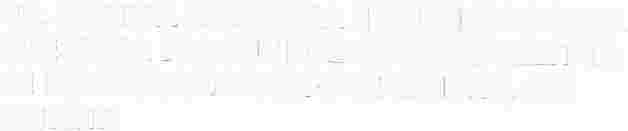 DIRECTORA DE LA UNIDAD DE TRANSPARENCIADE IXTLAHUACAN DE LOS MEMBRILLOS, JALISCOPRESENTE: 	Ixtlahuacan de los membrillos, Jalisco a 10 de enero del 2020Con el propósito de transparentar el gasto público que realiza el Ayuntamiento de Ixtlahuacán de los Membrillos Jalisco a través de la herramienta del Colectivo Ciudadanos por Municipios Transparentes (CIMTRA), le informo que en los meses de octubre, noviembre y diciembre del año 2018 así como en los meses de enero, febrero, marzo, abril, mayo, junio, julio, agosto, septiembre, octubre, noviembre  y  diciembre del año 2019, NO se han contratado asesorías para el Gobierno Municipal de Ixtlahuacán de los Membrillos.
Como consecuencia de lo anterior, es inexistente la información relativa a los pagos, empresas o individuos, concepto y resultados relativa a asesorías en los meses descritos. Lo anterior, para generar la actualización mensual de la información fundamental, en términos del artículo 25 de la Ley de Transparencia y Acceso a la Información Pública del Estado de Jalisco y sus Municipios.Sin otro particular me despido, no sin antes reiterarle un cordial saludo.  ATENTAMENTE_______________________________________L-A-E. GUILLERMO RAMIREZ HERNÁNDEZENCARGADO DE HACIENDA MUNICIPAL